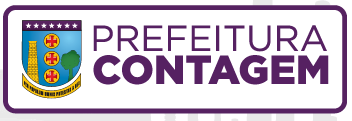 CENTRO DE REFERÊNCIA ESPECIALIZADO PARA POPULAÇÃO EM SITUAÇÃO DE RUASERVIÇO ESPECIALIZADO EM ABORDAGEM SOCIALAção: BLITZ SEAS LOCAL: Restaurante Popular Eldorado     DATA:  18/19/20/24/25/26 e 27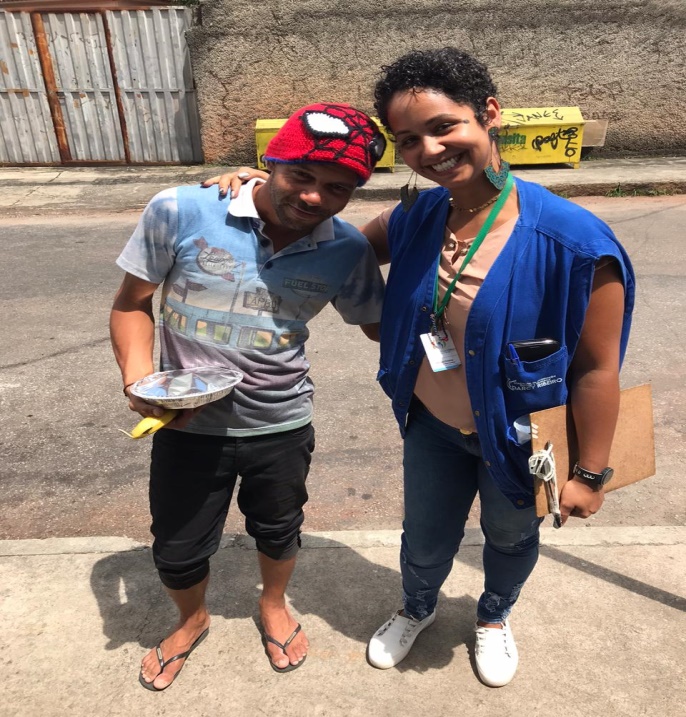 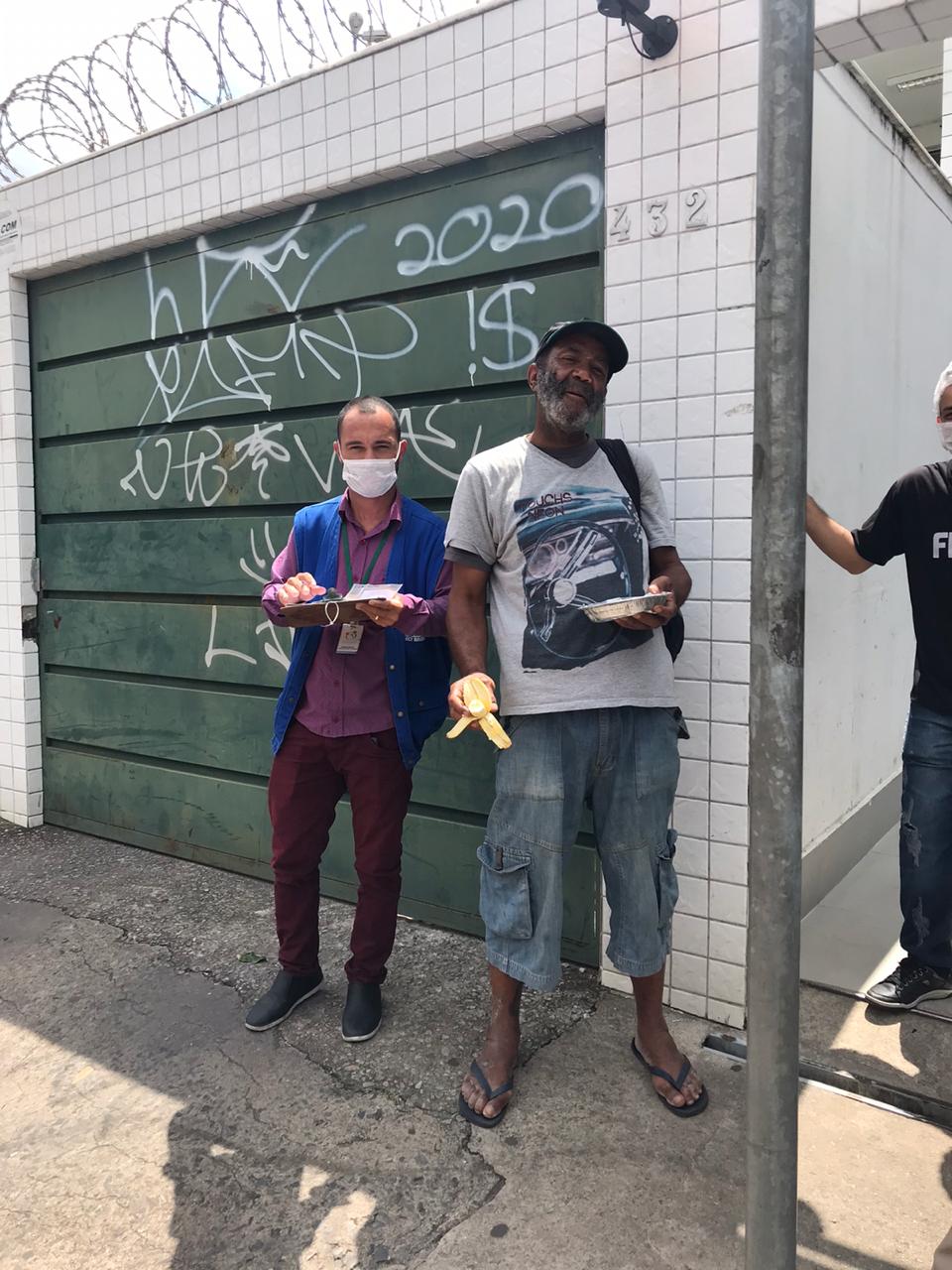 